Black Preacher Sermon.ComThe Door Of The Church Is Open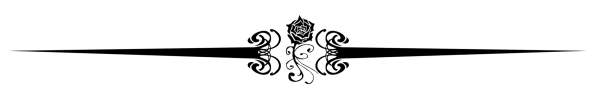 (John 10:9 KJV)I am the door: by me if any man enter in, he shall be saved, and shall go in and out, and find pasture.If I were to ask you to describe Jesus, you would use words like Lofty, Lovely and Laudable words to picture Him. Yet, even if you had the voice of an angel, you could not do justice to the Beauty, Wonder and Majesty of Christ. Yet, when Christ spoke of Himself, He used such earthy terms as He’s the Bread of Life, the Good Shepherd, the Water of Life, the Light, and in our passage today as the Door.This is such an ordinary term used to describe such an extraordinary personage! Yet how important it is for us, to utilize something as plain as a door which is so multifarious and numerous in a daily life.We came into the church by way of a door. And after the benediction is rendered we shall all exist out of the sanctuary by way of a door. You will enter your car or means of transportation today by a door. You will enter a restaurant today by way of a door. And thereafter you will enter your home today by way of a door. When you go to work tomorrow, or about your business tomorrow you will use doors, for doors are unavoidable.Jesus is revealed as something so prevalent and something so needed in our lives and in our souls as a door. Doors are everywhere. Doors are amazing, when you think about them. The largest door in the world is at the Kennedy Space Center. It is 465 feet tall and it takes 45 minutes to fully open it. The oldest door in the world, they tell us, is in Zurich. It was found during an archeological dig and is dated to around 5,100 years ago. But if you are to ask me I would inform you that the door in Zurich is not the oldest, for Jesus is eternal and He is the true and living Door.I want to speak to you about this metaphor, this image, this symbol which Jesus used to speak of Himself. Jesus used this imagine because it is so common, yet so necessary. We can’t live without doors and you are not really living till you become acquainted with the true Door of life in Jesus!It would it be so amazing if there was a door that you and I could enter in and come out brand new? There is a Door that is not a place but a person and his name is Jesus. This is what Christ was referring to when he used this earthly typology metaphorical term to describe Himself.Think with me about Jesus as the Door and understand just how essential this same door could be applied to our daily walk with him. First I see:The Necessity Of The Door(John 10:9 KJV)I am the door: by me if any man enter in, he shall be saved, and shall go in and out, and find pasture.First, there is an absolute necessity for a door. You cannot get into a physical structure without one. Likewise, there is a requirement of a door for a person to enter salvation and eventually the presence of God. The question is, “Where can the door be found?” Many voices seek to suggest to people the answer to the: